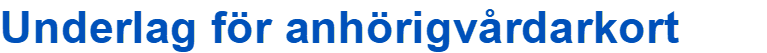 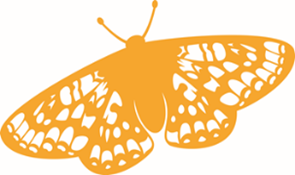 Du som stödjer/hjälper en närstående som inte klarar vardagen, kan få ett anhörigvårdarkort. Om du råkar ut för en olycka eller akut sjukdom kan kortet vara en säkerhet, både för dig och din närstående. Kortet är kostnadsfritt!Anhörigvårdarkortet är tänkt att bäras av den personen som hjälper och stödjer en närstående i det egna hemmetSyftet med kortet är:Skapa en trygghet för den anhöriga som vårdar en närståendeSäkerhetsställa omhändertagandet av den person som är kvar i bostadenUnderlätta för personal på akutmottagning, ambulans och polisOBS!   Tänk på att skicka in ett nytt underlag om det blir förändringar  och att telefonnummer till kontaktpersoner är aktuella.Uppgifter till anhörigvårdarkortetJag heterDen jag stödjer/hjälper heterViktig information om honom/henne 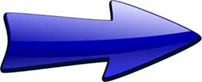 Ni som ska stå som kontaktpersonDu som ska stå som kontaktperson läs igenom syftet och informationen om anhörigvårdarkortet. Syftet med kortet är:Skapa en trygghet för den anhöriga som vårdar en närståendeSäkerhetsställa omhändertagandet av den person som är kvar i bostadenUnderlätta för personal på akutmottagning, ambulans och polisUpprätta gärna en lista tillsammans på användbara telefonnummer tex. biståndshandläggare eller hemtjänsten etc.Har du några funderingar kontakta gärna anhörigstöd, se kontaktuppgifter nedan.Uppgifter om kontaktpersonerNamn				NamnRelation				RelationTelefon				TelefonKortet ska levereras tillNamnAdressTelefonnummer___________________________________________________________________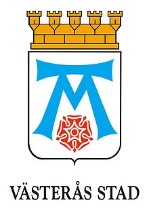 Skicka blanketten till   Anhörigkonsulent Vård & Omsorg                                                     	Oxbacksgatan 5	Pia Eklund, Mona Eriksson eller Susan Svenman724 61 Västerås eller mejla anhorigstod@vasteras.se 